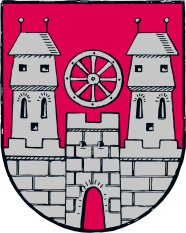 An die Stadtgemeinde RadstadtStadtplatz 175550 RADSTADTAn die Stadtgemeinde RadstadtStadtplatz 175550 RADSTADTAn die Stadtgemeinde RadstadtStadtplatz 175550 RADSTADTAn die Stadtgemeinde RadstadtStadtplatz 175550 RADSTADTAn die Stadtgemeinde RadstadtStadtplatz 175550 RADSTADTAn die Stadtgemeinde RadstadtStadtplatz 175550 RADSTADTFörderansuchen zur Abgeltung der Investition für folgende Maßnahmen:Förderansuchen zur Abgeltung der Investition für folgende Maßnahmen:Förderansuchen zur Abgeltung der Investition für folgende Maßnahmen:Förderansuchen zur Abgeltung der Investition für folgende Maßnahmen:Förderansuchen zur Abgeltung der Investition für folgende Maßnahmen:Förderansuchen zur Abgeltung der Investition für folgende Maßnahmen: Installation einer thermischen Solaranlage Installation einer thermischen Solaranlage Installation einer thermischen Solaranlage Installation einer thermischen Solaranlage Installation/ Umstellung Heizung (erneuerbare Energien) Installation/ Umstellung Heizung (erneuerbare Energien) Installation/ Umstellung Heizung (erneuerbare Energien) Installation/ Umstellung Heizung (erneuerbare Energien) Wärmedämmung der Gebäudefassade Wärmedämmung der Gebäudefassade Wärmedämmung der Gebäudefassade Wärmedämmung der Gebäudefassade Wärmedämmung der obersten GeschoßdeckePhotovoltaikanlageEnergieausweis Wärmedämmung der obersten GeschoßdeckePhotovoltaikanlageEnergieausweis Wärmedämmung der obersten GeschoßdeckePhotovoltaikanlageEnergieausweis Wärmedämmung der obersten GeschoßdeckePhotovoltaikanlageEnergieausweis1. Angaben zur förderungswerbenden bzw. -empfangenden Person:1. Angaben zur förderungswerbenden bzw. -empfangenden Person:1. Angaben zur förderungswerbenden bzw. -empfangenden Person:1. Angaben zur förderungswerbenden bzw. -empfangenden Person:1. Angaben zur förderungswerbenden bzw. -empfangenden Person:1. Angaben zur förderungswerbenden bzw. -empfangenden Person:Titel, Vor- und NachnameTitel, Vor- und NachnameTitel, Vor- und NachnameTitel, Vor- und NachnameTitel, Vor- und NachnameTitel, Vor- und NachnameAnschrift (Straße/Gasse/Platz, Hausnummer, PLZ, Ort)Anschrift (Straße/Gasse/Platz, Hausnummer, PLZ, Ort)Anschrift (Straße/Gasse/Platz, Hausnummer, PLZ, Ort)Anschrift (Straße/Gasse/Platz, Hausnummer, PLZ, Ort)Anschrift (Straße/Gasse/Platz, Hausnummer, PLZ, Ort)Anschrift (Straße/Gasse/Platz, Hausnummer, PLZ, Ort)TelefonnummerTelefonnummerTelefonnummerE-MailE-MailE-MailBICBICIBANIBANBezeichnung der BankBezeichnung der Bank2. Angaben zur angesuchten Förderung2. Angaben zur angesuchten Förderung2. Angaben zur angesuchten Förderung2. Angaben zur angesuchten Förderung2. Angaben zur angesuchten Förderung2. Angaben zur angesuchten Förderung2 a - Thermische Solaranlage2 a - Thermische Solaranlage2 a - Thermische Solaranlage2 a - Thermische Solaranlage2 a - Thermische Solaranlage2 a - Thermische SolaranlageAngabe der Kollektorfläche in m²Angabe der Kollektorfläche in m²Angabe der Kollektorfläche in m²Angabe der Kollektorfläche in m²Angabe der Kollektorfläche in m²Angabe der Kollektorfläche in m²2 b - Heizung (erneuerbare Energien)2 b - Heizung (erneuerbare Energien)2 b - Heizung (erneuerbare Energien)2 b - Heizung (erneuerbare Energien)2 b - Heizung (erneuerbare Energien)2 b - Heizung (erneuerbare Energien)Wird durch die neue Heizung ein fossiles Heizsystem ersetzt?Wird durch die neue Heizung ein fossiles Heizsystem ersetzt?Wird durch die neue Heizung ein fossiles Heizsystem ersetzt?Wird durch die neue Heizung ein fossiles Heizsystem ersetzt?Wird durch die neue Heizung ein fossiles Heizsystem ersetzt?Wird durch die neue Heizung ein fossiles Heizsystem ersetzt?Ja Ja Ja (Entsorgungsnachweis des alten Kessels erforderlich, Bestätigung durch befugten Betrieb)(Entsorgungsnachweis des alten Kessels erforderlich, Bestätigung durch befugten Betrieb)(Entsorgungsnachweis des alten Kessels erforderlich, Bestätigung durch befugten Betrieb)(Entsorgungsnachweis des alten Kessels erforderlich, Bestätigung durch befugten Betrieb)(Entsorgungsnachweis des alten Kessels erforderlich, Bestätigung durch befugten Betrieb)(Entsorgungsnachweis des alten Kessels erforderlich, Bestätigung durch befugten Betrieb)NeinNeinNein2 c - Wärmedämmung der Gebäudefassade2 c - Wärmedämmung der Gebäudefassade2 c - Wärmedämmung der Gebäudefassade2 c - Wärmedämmung der Gebäudefassade2 c - Wärmedämmung der Gebäudefassade2 c - Wärmedämmung der GebäudefassadeWelchen U-Wert erreicht die gedämmte Fassade?Welchen U-Wert erreicht die gedämmte Fassade?Welchen U-Wert erreicht die gedämmte Fassade?Welchen U-Wert erreicht die gedämmte Fassade?Welchen U-Wert erreicht die gedämmte Fassade?Welchen U-Wert erreicht die gedämmte Fassade?Wieviel Quadratmeter wurden gedämmt?Wieviel Quadratmeter wurden gedämmt?Wieviel Quadratmeter wurden gedämmt?Wieviel Quadratmeter wurden gedämmt?Wieviel Quadratmeter wurden gedämmt?Wieviel Quadratmeter wurden gedämmt?2 d - Wärmedämmung der obersten Geschossdecke 2 d - Wärmedämmung der obersten Geschossdecke 2 d - Wärmedämmung der obersten Geschossdecke 2 d - Wärmedämmung der obersten Geschossdecke 2 d - Wärmedämmung der obersten Geschossdecke 2 d - Wärmedämmung der obersten Geschossdecke Welchen U-Wert erreicht die gedämmte Geschoßdecke? Welchen U-Wert erreicht die gedämmte Geschoßdecke? Welchen U-Wert erreicht die gedämmte Geschoßdecke? Welchen U-Wert erreicht die gedämmte Geschoßdecke? Welchen U-Wert erreicht die gedämmte Geschoßdecke? Welchen U-Wert erreicht die gedämmte Geschoßdecke? Wieviel Quadratmeter wurden gedämmt?Wieviel Quadratmeter wurden gedämmt?Wieviel Quadratmeter wurden gedämmt?Wieviel Quadratmeter wurden gedämmt?Wieviel Quadratmeter wurden gedämmt?Wieviel Quadratmeter wurden gedämmt?2 e - Photovoltaikanlage 2 e - Photovoltaikanlage 2 e - Photovoltaikanlage 2 e - Photovoltaikanlage 2 e - Photovoltaikanlage 2 e - Photovoltaikanlage Angaben der Leistung der Anlage in kWpeak Angaben der Leistung der Anlage in kWpeak Angaben der Leistung der Anlage in kWpeak Angaben der Leistung der Anlage in kWpeak Angaben der Leistung der Anlage in kWpeak Angaben der Leistung der Anlage in kWpeak 2 f - Energieausweis3. Beilagen als Nachweis: 2 f - Energieausweis3. Beilagen als Nachweis: 2 f - Energieausweis3. Beilagen als Nachweis: 2 f - Energieausweis3. Beilagen als Nachweis: 2 f - Energieausweis3. Beilagen als Nachweis: 2 f - Energieausweis3. Beilagen als Nachweis: Thermische Solaranlage  Thermische Solaranlage  Thermische Solaranlage  Rechnung Rechnung Rechnung Heizung (erneuerbare Energien)  Heizung (erneuerbare Energien)  Rechnung  Rechnung  ev. Entsorgungsnachweis ev. Entsorgungsnachweis ev. Entsorgungsnachweis Wärmedämmung Fassade     Rechnung Rechnung Rechnung Rechnung Wärmedämmung GeschoßdeckeRechnung Rechnung Rechnung Rechnung PhotovoltaikanlageRechnung Rechnung Rechnung Rechnung Besteht eine Förderzusage vom Land Salzburg oder über eine Bundesförderung? Besteht eine Förderzusage vom Land Salzburg oder über eine Bundesförderung? Besteht eine Förderzusage vom Land Salzburg oder über eine Bundesförderung? Besteht eine Förderzusage vom Land Salzburg oder über eine Bundesförderung? Besteht eine Förderzusage vom Land Salzburg oder über eine Bundesförderung? Besteht eine Förderzusage vom Land Salzburg oder über eine Bundesförderung? Ja (Bitte beilegen!) Ja (Bitte beilegen!) Ja (Bitte beilegen!) Ja (Bitte beilegen!) Ja (Bitte beilegen!) Ja (Bitte beilegen!) Nein Nein Nein Nein Nein Nein Nachweise bitte im Original vorlegen, bei der Gemeinde verbleiben allerdings Kopien. Nachweise bitte im Original vorlegen, bei der Gemeinde verbleiben allerdings Kopien. Nachweise bitte im Original vorlegen, bei der Gemeinde verbleiben allerdings Kopien. Nachweise bitte im Original vorlegen, bei der Gemeinde verbleiben allerdings Kopien. Nachweise bitte im Original vorlegen, bei der Gemeinde verbleiben allerdings Kopien. Nachweise bitte im Original vorlegen, bei der Gemeinde verbleiben allerdings Kopien. 4. Verpflichtungserklärung: 4. Verpflichtungserklärung: 4. Verpflichtungserklärung: 4. Verpflichtungserklärung: 4. Verpflichtungserklärung: 4. Verpflichtungserklärung: Die förderwerbende bzw. -empfangende Person akzeptiert die Richtlinien und die allgemeinen Förderbestimmungen der Stadtgemeinde Radstadt und verpflichtet sich zur Einhaltung der Förderungsbestimmungen. Es besteht kein Rechtsanspruch auf eine Förderung.Die förderwerbende bzw. -empfangende Person akzeptiert die Richtlinien und die allgemeinen Förderbestimmungen der Stadtgemeinde Radstadt und verpflichtet sich zur Einhaltung der Förderungsbestimmungen. Es besteht kein Rechtsanspruch auf eine Förderung.Die förderwerbende bzw. -empfangende Person akzeptiert die Richtlinien und die allgemeinen Förderbestimmungen der Stadtgemeinde Radstadt und verpflichtet sich zur Einhaltung der Förderungsbestimmungen. Es besteht kein Rechtsanspruch auf eine Förderung.Die förderwerbende bzw. -empfangende Person akzeptiert die Richtlinien und die allgemeinen Förderbestimmungen der Stadtgemeinde Radstadt und verpflichtet sich zur Einhaltung der Förderungsbestimmungen. Es besteht kein Rechtsanspruch auf eine Förderung.Die förderwerbende bzw. -empfangende Person akzeptiert die Richtlinien und die allgemeinen Förderbestimmungen der Stadtgemeinde Radstadt und verpflichtet sich zur Einhaltung der Förderungsbestimmungen. Es besteht kein Rechtsanspruch auf eine Förderung.Die förderwerbende bzw. -empfangende Person akzeptiert die Richtlinien und die allgemeinen Förderbestimmungen der Stadtgemeinde Radstadt und verpflichtet sich zur Einhaltung der Förderungsbestimmungen. Es besteht kein Rechtsanspruch auf eine Förderung.Es wird darauf hingewiesen, dass es sich um eine Förderung der Stadtgemeinde Radstadt  handelt. Einer stichprobenweisen Überprüfung der Förderbestimmungen durch die Gemeinde stimmt die förderungswerbende bzw. -empfangende Person ausdrücklich zu. Bei Nichteinhaltung der Förderrichtlinien kommt es zu einer Rückforderung der Fördermittel. _________________________________________________________Unterschrift der förderungswerbenden bzw. -empfangenden Person 5. DSGVOIch bin mit der elektronischen Speicherung und Verarbeitung meiner Daten durch die Stadtgemeinde Radstadt zum Zwecke des Förderansuchens einverstanden. Die personenbezogenen Daten werden nur in dem für die Verwaltung unbedingt erforderlichem Umfang und auch nur solange gespeichert, wie dies für die Erfüllung der Aufgaben erforderlich ist. Die Daten werden nicht an Dritte weitergegeben.Ich bin damit einverstanden, dass mich die Stadtgemeinde Radstadt unter den angegebenen Daten kontaktiert._________________________________________________________Unterschrift der förderungswerbenden bzw. -empfangenden Person Es wird darauf hingewiesen, dass es sich um eine Förderung der Stadtgemeinde Radstadt  handelt. Einer stichprobenweisen Überprüfung der Förderbestimmungen durch die Gemeinde stimmt die förderungswerbende bzw. -empfangende Person ausdrücklich zu. Bei Nichteinhaltung der Förderrichtlinien kommt es zu einer Rückforderung der Fördermittel. _________________________________________________________Unterschrift der förderungswerbenden bzw. -empfangenden Person 5. DSGVOIch bin mit der elektronischen Speicherung und Verarbeitung meiner Daten durch die Stadtgemeinde Radstadt zum Zwecke des Förderansuchens einverstanden. Die personenbezogenen Daten werden nur in dem für die Verwaltung unbedingt erforderlichem Umfang und auch nur solange gespeichert, wie dies für die Erfüllung der Aufgaben erforderlich ist. Die Daten werden nicht an Dritte weitergegeben.Ich bin damit einverstanden, dass mich die Stadtgemeinde Radstadt unter den angegebenen Daten kontaktiert._________________________________________________________Unterschrift der förderungswerbenden bzw. -empfangenden Person Es wird darauf hingewiesen, dass es sich um eine Förderung der Stadtgemeinde Radstadt  handelt. Einer stichprobenweisen Überprüfung der Förderbestimmungen durch die Gemeinde stimmt die förderungswerbende bzw. -empfangende Person ausdrücklich zu. Bei Nichteinhaltung der Förderrichtlinien kommt es zu einer Rückforderung der Fördermittel. _________________________________________________________Unterschrift der förderungswerbenden bzw. -empfangenden Person 5. DSGVOIch bin mit der elektronischen Speicherung und Verarbeitung meiner Daten durch die Stadtgemeinde Radstadt zum Zwecke des Förderansuchens einverstanden. Die personenbezogenen Daten werden nur in dem für die Verwaltung unbedingt erforderlichem Umfang und auch nur solange gespeichert, wie dies für die Erfüllung der Aufgaben erforderlich ist. Die Daten werden nicht an Dritte weitergegeben.Ich bin damit einverstanden, dass mich die Stadtgemeinde Radstadt unter den angegebenen Daten kontaktiert._________________________________________________________Unterschrift der förderungswerbenden bzw. -empfangenden Person Es wird darauf hingewiesen, dass es sich um eine Förderung der Stadtgemeinde Radstadt  handelt. Einer stichprobenweisen Überprüfung der Förderbestimmungen durch die Gemeinde stimmt die förderungswerbende bzw. -empfangende Person ausdrücklich zu. Bei Nichteinhaltung der Förderrichtlinien kommt es zu einer Rückforderung der Fördermittel. _________________________________________________________Unterschrift der förderungswerbenden bzw. -empfangenden Person 5. DSGVOIch bin mit der elektronischen Speicherung und Verarbeitung meiner Daten durch die Stadtgemeinde Radstadt zum Zwecke des Förderansuchens einverstanden. Die personenbezogenen Daten werden nur in dem für die Verwaltung unbedingt erforderlichem Umfang und auch nur solange gespeichert, wie dies für die Erfüllung der Aufgaben erforderlich ist. Die Daten werden nicht an Dritte weitergegeben.Ich bin damit einverstanden, dass mich die Stadtgemeinde Radstadt unter den angegebenen Daten kontaktiert._________________________________________________________Unterschrift der förderungswerbenden bzw. -empfangenden Person Es wird darauf hingewiesen, dass es sich um eine Förderung der Stadtgemeinde Radstadt  handelt. Einer stichprobenweisen Überprüfung der Förderbestimmungen durch die Gemeinde stimmt die förderungswerbende bzw. -empfangende Person ausdrücklich zu. Bei Nichteinhaltung der Förderrichtlinien kommt es zu einer Rückforderung der Fördermittel. _________________________________________________________Unterschrift der förderungswerbenden bzw. -empfangenden Person 5. DSGVOIch bin mit der elektronischen Speicherung und Verarbeitung meiner Daten durch die Stadtgemeinde Radstadt zum Zwecke des Förderansuchens einverstanden. Die personenbezogenen Daten werden nur in dem für die Verwaltung unbedingt erforderlichem Umfang und auch nur solange gespeichert, wie dies für die Erfüllung der Aufgaben erforderlich ist. Die Daten werden nicht an Dritte weitergegeben.Ich bin damit einverstanden, dass mich die Stadtgemeinde Radstadt unter den angegebenen Daten kontaktiert._________________________________________________________Unterschrift der förderungswerbenden bzw. -empfangenden Person Es wird darauf hingewiesen, dass es sich um eine Förderung der Stadtgemeinde Radstadt  handelt. Einer stichprobenweisen Überprüfung der Förderbestimmungen durch die Gemeinde stimmt die förderungswerbende bzw. -empfangende Person ausdrücklich zu. Bei Nichteinhaltung der Förderrichtlinien kommt es zu einer Rückforderung der Fördermittel. _________________________________________________________Unterschrift der förderungswerbenden bzw. -empfangenden Person 5. DSGVOIch bin mit der elektronischen Speicherung und Verarbeitung meiner Daten durch die Stadtgemeinde Radstadt zum Zwecke des Förderansuchens einverstanden. Die personenbezogenen Daten werden nur in dem für die Verwaltung unbedingt erforderlichem Umfang und auch nur solange gespeichert, wie dies für die Erfüllung der Aufgaben erforderlich ist. Die Daten werden nicht an Dritte weitergegeben.Ich bin damit einverstanden, dass mich die Stadtgemeinde Radstadt unter den angegebenen Daten kontaktiert._________________________________________________________Unterschrift der förderungswerbenden bzw. -empfangenden Person 6. Bestätigung der Gemeinde - nicht vom Förderwerber auszufüllen!6. Bestätigung der Gemeinde - nicht vom Förderwerber auszufüllen!SachbearbeiterDatumDatumUnterschriftUnterschrift